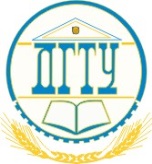 МИНИСТЕРСТВО ОБРАЗОВАНИЯ И НАУКИ РОССИЙСКОЙ ФЕДЕРАЦИИИнститут технологий (филиал) федерального государственного бюджетного образовательного учреждения высшего образования «Донской государственный технический университет» в г. Волгодонске Ростовской области(Институт технологий (филиал) ДГТУ в г. Волгодонске)УТВЕРЖДАЮИ.о.директора_____________________________________/И.В.Столяр/                                                                                          «____» ___________  20____гУЧЕБНЫЙ ПЛАНпрограммы повышения квалификации «Экскурсоведение»  (наименование программы)Заведующий кафедрой «СКС и ГД»              (наименование кафедры)  доцент, к.п.н.                                      	                             _Г.В. Зеленова__      (учёная степень, звание)                                                            (подпись)                                    (инициалы, фамилия)Цель:Цель:приобретение теоретических и практических знаний по организации экскурсионных услугприобретение теоретических и практических знаний по организации экскурсионных услугприобретение теоретических и практических знаний по организации экскурсионных услугприобретение теоретических и практических знаний по организации экскурсионных услугприобретение теоретических и практических знаний по организации экскурсионных услугприобретение теоретических и практических знаний по организации экскурсионных услугприобретение теоретических и практических знаний по организации экскурсионных услугКатегория слушателей:Категория слушателей:специалисты, имеющие высшее и среднее образованиеспециалисты, имеющие высшее и среднее образованиеспециалисты, имеющие высшее и среднее образованиеспециалисты, имеющие высшее и среднее образованиеспециалисты, имеющие высшее и среднее образованиеспециалисты, имеющие высшее и среднее образованиеспециалисты, имеющие высшее и среднее образованиеСрок обучения:Срок обучения:1 месяц1 месяц1 месяц1 месяц1 месяц1 месяц1 месяцФорма обучения: Форма обучения: очнаяочнаяочнаяочнаяочнаяочнаяочнаяРежим занятий:Режим занятий:2 часа в день, 12 часов в неделю2 часа в день, 12 часов в неделю2 часа в день, 12 часов в неделю2 часа в день, 12 часов в неделю2 часа в день, 12 часов в неделю2 часа в день, 12 часов в неделю2 часа в день, 12 часов в неделюСодержание:Содержание:№№п.п.№№п.п.Наименование дисциплин,разделов и темНаименование дисциплин,разделов и темВсего часов:в том числе:в том числе:в том числе:в том числе:№№п.п.№№п.п.Наименование дисциплин,разделов и темНаименование дисциплин,разделов и темВсего часов:ЛекцииВыездные занятия,  стажировка, деловые игры и т.д.Практические, лабораторные, семинарские занятияСамостоятельная работаФорма контроляФорма контроля12345671Модуль 1 Краеведение2812-610зачет1.1Экскурсионные ресурсы Ростовской области, Волгодонского и Цимлянского районов 146-261.2Объекты экскурсионного интереса Ростовской области 146-442Модуль 2 Методика экскурсионной работы308616зачет2.1Этапы подготовки новой экскурсии. Изучение литературных и других источников при подготовке экскурсии. 62--42.2Критерии отбора экскурсионных объектов. Карточка экскурсионного объекта 82-242.3Технологическая документация экскурсии. Технологическая карта экскурсионного маршрута и требования к ней6--422.4Метод показа как реализация принципа наглядности. Метод рассказа как составная часть экскурсии 62--42.5Методические приемы показа. Методические приемы рассказа42--23Модуль 3 Профессиональное мастерство экскурсовода142-210зачет3.1Основные составляющие профессии экскурсовода 42--23.2Культура и техника речи экскурсовода 4---43.3Техника ведения экскурсии6--24Итоговый контрольРазработка экскурсииИТОГО72221436